СӨС«Мен және менің денсаулығым»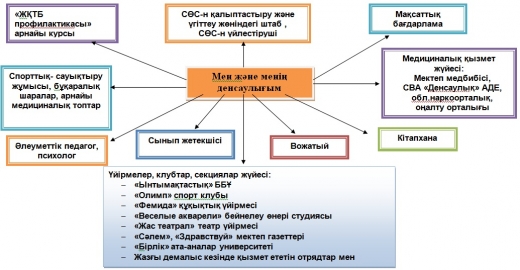 